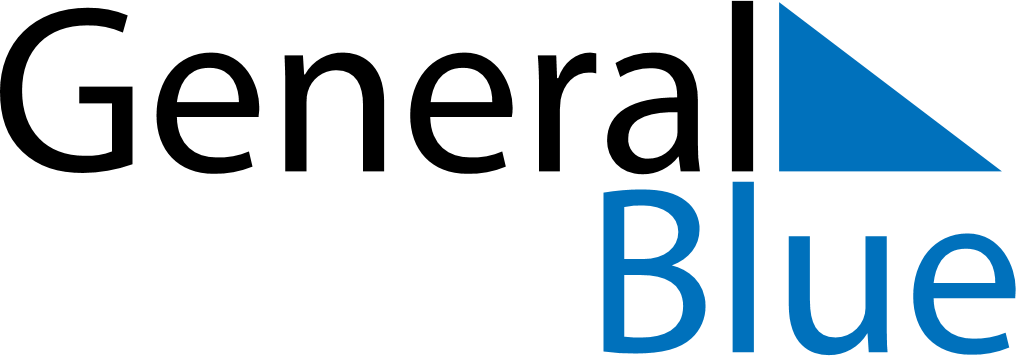 July 2029July 2029July 2029VenezuelaVenezuelaMondayTuesdayWednesdayThursdayFridaySaturdaySunday12345678Independence Day91011121314151617181920212223242526272829Birthday of Simón Bolívar3031